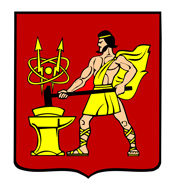 АДМИНИСТРАЦИЯ ГОРОДСКОГО ОКРУГА ЭЛЕКТРОСТАЛЬМОСКОВСКОЙ ОБЛАСТИПОСТАНОВЛЕНИЕ05.04.2021 № 281/4О сносе самовольной постройкиВ соответствии с Градостроительным кодексом Российской Федерации,  ст. 222 Гражданского кодекса Российской Федерации, Порядком выявления самовольно построенных объектов капитального строительства и принятия мер по сносу таких объектов на территории городского округа Электросталь Московской области, утвержденным постановлением Администрации городского округа Электросталь Московской области от 11.05.2018 № 395/5. актом обследования земельного участка от 29.01.2021, актом осмотра объекта самовольного строительства от 10.03.2021 № 1, протоколом по результатам обхода (объезда) объектов самовольного строительства от 10.03.2021, Администрация городского округа Электросталь Московской области ПОСТАНОВЛЯЕТ:1. Признать самовольной постройкой объект, расположенный на территории с юго-востока от земельного участка с кадастровым номером 50:16:0704014:15 в связи с отсутствием исходно-разрешительной документации и правоустанавливающих документов.2. Установить лицу, осуществившему строительство, срок для добровольного сноса самовольной постройки в течение двенадцати месяцев со дня вступления в силу настоящего постановления.3. По истечении срока для добровольного сноса самовольной постройки Комиссии по вопросам выявления самовольно построенных объектов капитального строительства, в том числе объектов незавершенного строительства осуществить повторный осмотр места расположения самовольных построек.4. При неисполнении лицом, осуществившим строительство, настоящего постановления в добровольном порядке, организовать работы по сносу самовольной постройки, указанной в п.1 настоящего постановления.5. Опубликовать настоящее постановление в газете «Официальный вестник» 
и разместить его на официальном сайте городского округа Электросталь Московской 
области www.electrostal.ru.6. Внести сведения о названном объекте в реестр объектов самовольного строительства. 7. Настоящее постановление вступает в силу со дня его подписания.8. Контроль за выполнением настоящего постановления возложить на заместителя
Главы Администрации городского округа Электросталь Московской области Денисова В.А.Глава городского округа								       И.Ю. Волкова